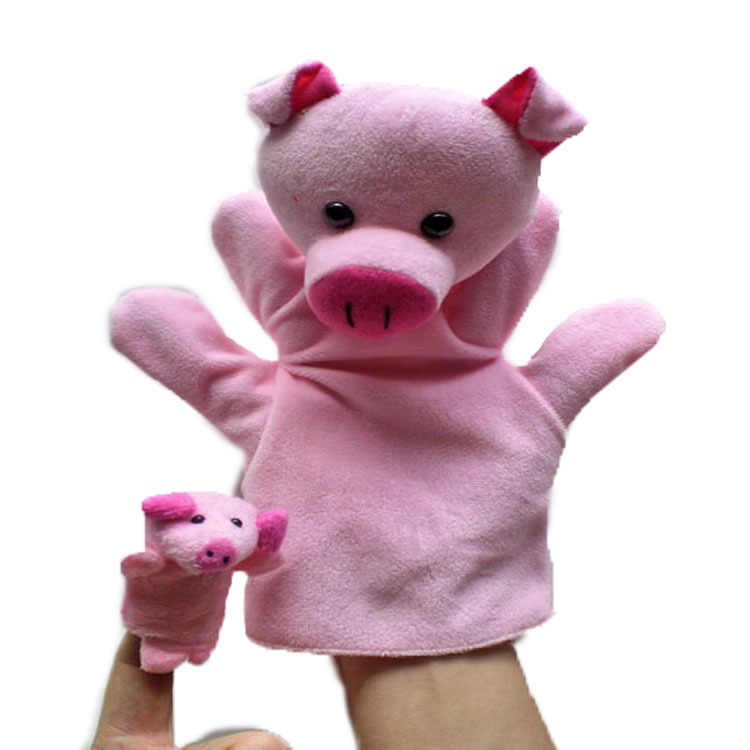 Lesson 1Watch the video https://www.youtube.com/watch?v=1yl9p--gElU Open your Alphabet book on page 26 and write the uppercase and lowercase T t.Stick a picture or draw something that begins with T t.Lesson 2Watch the video https://www.youtube.com/watch?v=IF59Xs60uRMOpen your Alphabet book on page 27 and write the uppercase and lowercase U u.Stick a picture or draw something that begins with U u.Lesson 3Watch the video https://www.youtube.com/watch?v=yZjEtwr8Q4oOpen your Alphabet book on page 28 and write the uppercase and lowercase V v.Stick a picture or draw something that begins with V v.